Inschrijfformulier Late Veulen Keuring: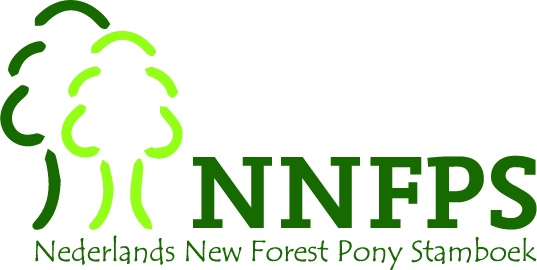 Keuringsrubrieken: Hengstveulens geboren voor 3 juni 2023Hengstveulens geboren na 2 juni 2023Merrieveulens geboren voor 3 juni 2023Merrieveulens geboren na 2 juni 2023Exterieur StamboekopnameKeuringsrubriek nummer: ……….…………………………………………. (zie bovenstaand) Naam veulen/pony: .......................................................................................................Geb. datum: ............................................ Reg.nr.. ….…........................................Kleur: ………..…………….. Vader: .........……...................………………………………………………………………………….... Moeder: .........……...................…………………………………………………………………………. Moedersvader: .........……...................………………………………………………………………. Eigenaar: ................................................................................Lidnr.:.................... Adres: ..........................................................……………………………………………………..PC en woonplaats…………………………………………………………………………………………..…Telefoon: ........................................................Email: ..………………………………………………………………………….Handtekening: …………………………………………………………….. Datum: ……………………………………………….. Het inschrijfformulier voor 26 augustus 2023 sturen naar:M.Willems, Nieuweweg 28, 9364PC Nuis of mailen naar keuringnfregionoord@gmail.comTelefoon: 0594-642165 ( van 19.30 -21.30 uur)--------------------------------------------------------------------------------------------------------------------------------------Eénmalige machtiging t.b.v. de aanmelding voor deelname aan Late Veulenkeuring. Deze incasso hoeft u niet in te vullen indien u onze vereniging reeds heeft gemachtigd tot incasseren. Ondergetekende: …………………………………………………………………………………………………………………………. Adres: ………………………………………………………………………………………………………………………………………. Postcode en woonplaats: …………………………………………………………………………Lidnummer: …………………… Rekeningnummer bank/giro:…………………………………………………………………………………Betreft deelname pony: …………………………………………………………………………………………………………………… Gaat akkoord met een éénmalige incasso door het Nederlands New Forest Pony Stamboek van alle kosten verbonden aan deelname aan Late Veulen Keuring 2021 voor bovengenoemde pony. Handtekening voor akkoord: ……………………………………………………………………. Datum: ……………………… 